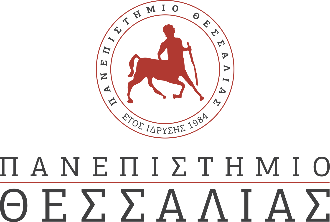 ΣΧΟΛΗ ΑΝΘΡΩΠΙΣΤΙΚΩΝ ΚΑΙ ΚΟΙΝΩΝΙΚΩΝ ΕΠΙΣΤΗΜΩΝΠΑΙΔΑΓΩΓΙΚΟ ΤΜΗΜΑ ΠΡΟΣΧΟΛΙΚΗΣ ΕΚΠΑΙΔΕΥΣΗΣΠΡΟΓΡΑΜΜΑ ΜΕΤΑΠΤΥΧΙΑΚΩΝ ΣΠΟΥΔΩΝ«Επιστήμες της Αγωγής: Παιδαγωγικό Παιχνίδι και Παιδαγωγικό Υλικό στην πρώτη παιδική»Αργοναυτών & Φιλελλήνων, 38221, ΒόλοςΤηλ.: 2421074861, Fax: 2421074775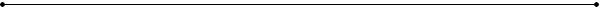 ΠΑΡΟΥΣΙΑΣΕΙΣ ΔΙΠΛΩΜΑΤΙΚΩΝ ΕΡΓΑΣΙΩΝΤην Τρίτη, 4 Φεβρουαρίου 2020 θα πραγματοποιηθούν παρουσιάσεις διπλωματικών εργασιών των μεταπτυχιακών φοιτητών/-τριών του ΠΜΣ του ΠΤΠΕ στην Αίθουσα 20 (3ος όροφος, νέο κτήριο), σύμφωνα με το ακόλουθο πρόγραμμα.Δήμητρα Βαΐτση (17:00-17:40)«Η αξιοποίηση του portfolio στο νηπιαγωγείο ως μέσου για προαγωγή των μεταγνωστικών διεργασιών των παιδιών»Επιβλέποντες/ουσες: κ. Ειρήνη Δερμιτζάκη, κ. Δόμνα Κακανά, κ. Φωτεινή Μπονώτη.Επισημαίνεται στους/στις φοιτητές/φοιτήτριες που πρόκειται να υποστηρίξουν τις διπλωματικές τους εργασίες ότι οι παρουσιάσεις τους δε θα πρέπει να ξεπερνάνε τα 20 λεπτά.Εκ της Γραμματείας